Arbeitsgruppe A: Die sieben W’s einer Nachricht – Wie eine Nachricht aufgebaut istAufgaben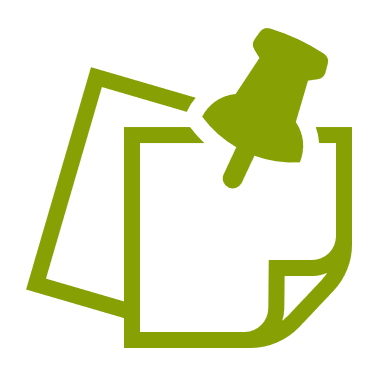 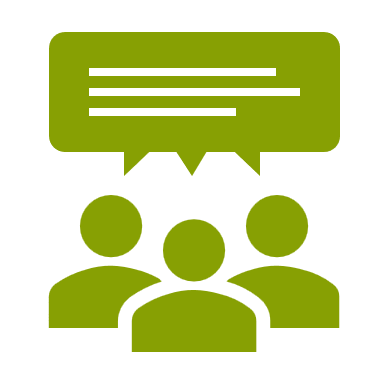 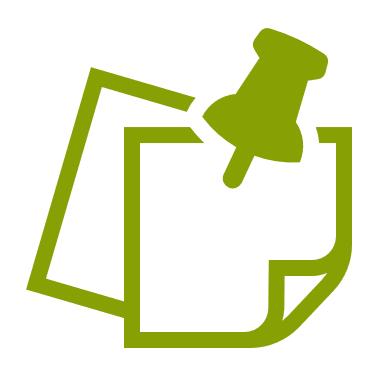 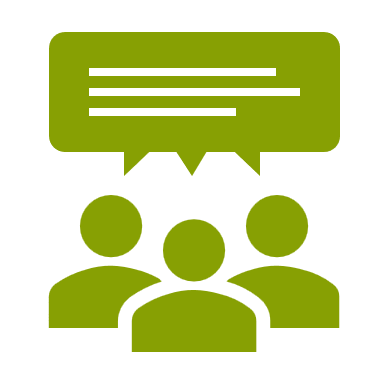 Lest euch die Vorlage „Die sieben W’s einer Nachricht – Wie eine Nachricht aufgebaut ist“ durch.Diskutiert den Sinn der sieben W-Fragen: Warum sind sie wichtig? Erstellt dazu eine Liste mit Argumenten.Sucht euch verschiedene Meldungen und Berichte einer Tageszeitung heraus und analysiert sie. Falls ihr keine gedruckte Ausgabe einer Tageszeitung zur Hand habt, könnt ihr auch auf die Online-Ausgaben der Tageszeitungen im Internet zurückgreifen. Zum Beispiel: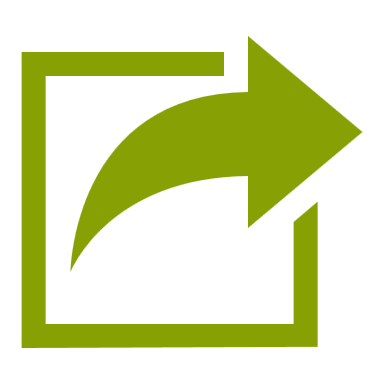 Frankfurter Rundschauhttps://www.fr.de/ Frankfurter Allgemeine Zeitunghttps://www.faz.net/ Hessische Niedersächsische Allgemeinehttps://www.hna.de/  Beantwortet für eure Analyse folgende Fragen:Werden die sieben W-Fragen beantwortet? Fehlt eine wichtige Information? Stimmt die Reihenfolge von wichtig zu weniger wichtig? Sind überflüssige Informationen enthalten? Stellt zwei möglichst unterschiedliche Nachrichten zusammen und markiert sie wie in dem Beispiel oben mit unterschiedlichen Farben entsprechend der W-Fragen. Schreibt anhand dieser Beispiele eure Analyseergebnisse auf und erläutert sie.Bereitet einen kurzen Vortrag (10 Min.) vor, in dem ihr eure Ergebnisse anhand der markierten Nachrichten vorstellt.Falls es weitere Arbeitsgruppen zu eurem Thema gibt, stimmt eure Ergebnisse mit diesen ab und erarbeitet einen gemeinsamen Vortrag.